                                                                                   Vietos projektų finansavimo sąlygų aprašo                                                                                   priemonės ,,Bendradarbiavimo tinklų                                                                                  kūrimas ir savanoriškos veiklos organizavimas“                                                                                   2 priedasjungtinės veiklos sutartis2019   m. _______________d. Nr. ___________MolėtaiAsociacija Molėtų rajono savanorių ugniagesių draugija (toliau – Pareiškėjas), atstovaujama pirmininkės Ramutės Kubickienės, veikiančio pagal Pareiškėjos įstatus, irMolėtų rajono savivaldybės administracija (toliau – Partneris), atstovaujama administracijos direktoriaus Sauliaus Jauneikos, veikiančio pagal Partnerio nuostatus, toliau bendrai vadinami sutarties Šalimis, o kiekvienas iš jų atskirai – Šalimi, sudarė šią jungtinės veiklos sutartį (toliau – Sutartis):I SKYRIUSsutarties dalykas1.	Šia Sutartimi Šalys susitaria bendradarbiauti įgyvendinant vietos projektą „Molėtų rajono savanorių ugniagesių veiklos užtikrinimas“ (toliau – vietos projektas), pateiktą pagal Molėtų rajono vietos veiklos grupės „Keisdamiesi keičiame“ (toliau – VVG) vietos plėtros strategijos „Molėtų rajono VVG teritorijos vietos plėtros strategija 2014-2020 m.“ 1 prioriteto „Socialinės ekonomikos ir bendradarbiavimo vystymas“ priemonę Nr. LEADER-19.2-SAVA-7 „Bendradarbiavimo tinklų kūrimas ir savanoriškos veiklos organizavimas“, įgyvendinamą pagal Vietos projektų finansavimo sąlygų aprašą, patvirtintą VVG valdymo organo Molėtų rajono vietos veiklos grupės „Keisdamiesi keičiame“ valdybos 2019 m.  sausio 22 d. sprendimu Nr.VP-01 (toliau – FSA), nepažeisdamos šios Sutarties sąlygų, Europos Sąjungos ir Lietuvos Respublikos teisės aktų, kiek jie susiję su vietos projekto įgyvendinimu, reikalavimų.Pareiškėjas yra pagrindinis už vietos projekto įgyvendinimą, administravimą ir priežiūrą atsakingas asmuo. Partneris vykdo savo dalinius įsipareigojimus, numatytus šioje Sutartyje.3.	Kiekviena Šalis turi teisę susipažinti su visais vietos projekto dokumentais.ii skyriusINFORMACIJA APIE VIETOS PROJEKTĄŠios Sutarties objektas yra vietos projekto įgyvendinimas. Vietos projekto įgyvendinimo trukmė yra nuo 2019 m. spalio 1 d. iki 2020 m. rugsėjo 30 d., t. y. 12 mėn.Vietos projekto vertė iki 27 000 Eur (dvidešimt septyni tūkstančiai eurų) 6.	Pareiškėjo ir Partnerio įnašai, kuriais jie prisideda prie vietos projekto įgyvendinimo, detaliai išdėstomi šios Sutarties IV skyriuje.III skyriusŠalių teisės ir pareigos7.	Šalys įsipareigoja prisiimti pareigas, susijusias su parama vietos projektui įgyvendinti, ir jų laikytis iki vietos projekto įgyvendinimo kontrolės laikotarpio pabaigos:7.1.	įgyvendinti vietos projektą taip, kaip numatyta vietos projekto paraiškoje ir vietos projekto vykdymo sutartyje, ir užtikrinti, kad vietos projekto paraiškoje deklaruojama atitiktis vietos projekto tinkamumo finansuoti sąlygoms būtų išlaikoma viso vietos projekto įgyvendinimo ir kontrolės laikotarpiu (išskyrus atvejus, kai Vietos projektų, įgyvendinamų bendruomenių inicijuotos vietos plėtros būdu, administravimo taisyklėse, patvirtintose Lietuvos Respublikos žemės ūkio ministro 2016 m. rugsėjo 21 d. įsakymu Nr. 3D-544 „Dėl Vietos projektų, įgyvendinamų bendruomenių inicijuotos vietos plėtros būdu, administravimo taisyklių patvirtinimo“ (toliau – Taisyklės) ir (ar) FSA nurodyta kitaip);7.2.	prisidėti prie vietos projekto įgyvendinimo taip, kaip numatyta Sutarties IV skyriuje „Pareiškėjo ir partnerio įnašai į vietos projektą“;7.3.	bendradarbiauti, teikti informaciją, susijusią su šioje Sutartyje numatytų įsipareigojimų vykdymu, informaciją apie vietos projekto įgyvendinimo eigą;7.4.	pasiekti visus tikslus, rezultatus, numatytus vietos projekto paraiškoje ir vietos projekto vykdymo sutartyje;7.5.	vykdyti su mokesčių mokėjimu ir, jei Pareiškėjas ar Partneris yra registruotas draudėju, su socialinio draudimo įnašų mokėjimu susijusius įsipareigojimus, vadovaudamosios Lietuvos Respublikos teisės aktais;7.6.	VVG ir Agentūrai reikalaujant ne vėliau kaip per 5 (penkias) darbo dienas raštu pateikti informaciją, susijusią su vykdomu vietos projektu;7.7.	raštu teikti VVG ir Nacionalinei mokėjimo agentūrai prie Žemės ūkio ministerijos (toliau – Agentūra) paklausimus, susijusius su vietos projekto įgyvendinimu;7.8.	atlikti kitus veiksmus, reikalingus bendram tikslui pasiekti;7.9.	nenutraukti gamybinės veiklos ir neperkelti jos už VVG teritorijos ribų vietos projekto įgyvendinimo metu ir vietos projekto įgyvendinimo kontrolės laikotarpiu;7.10.	nepakeisti veiklos pobūdžio, tikslų ar įgyvendinimo sąlygų, kai tokie veiksmai pakenkia pradiniams vietos projekto tikslams; 7.11.	įgyvendinant vietos projektą ir jo kontrolės laikotarpiu jokiu būdu neperleisti, neįkeisti ilgalaikio turto ar kitokiu būdu nesuvaržyti daiktinių teisių į ilgalaikį turtą, kuris įsigytas iš paramos vietos projektui įgyvendinti lėšų;7.12.	viešinti gautą paramą Taisyklėse nustatyta tvarka;7.13.	įgyvendinus vietos projektą, vykdyti jo priežiūrą mažiausiai 5 (penkerius) metus nuo Pareiškėjo galutinio mokėjimo prašymo įvertinimo dienos;7.14.	įvykdyti visus kitus įsipareigojimus, susijusius su vietos projekto įgyvendinimu, nurodytus Taisyklėse, patvirtintame FSA, vietos projekto vykdymo sutartyje bei kituose susijusiuose teisės aktuose, reglamentuojančiuose vietos projekto įgyvendinimą.8.	Pareiškėjas įsipareigoja:8.1.	visus vietos projekto pakeitimus, turinčius įtakos Partnerio įsipareigojimams ir teisėms, prieš kreipdamasis į VVG ir Agentūrą, pirmiausiai raštu suderinti su Partneriu;8.2.	neperleisti jokių savo teisių ir įsipareigojimų, kylančių iš šios Sutarties, tretiesiems asmenims be rašytinio Partnerio sutikimo;8.3.	laiku ir tinkamai pateikti VVG (jeigu VVG įgyvendinamos vietos plėtros strategijos įgyvendinimas nėra pasibaigęs) arba Agentūrai (po vietos plėtros strategijos įgyvendinimo pabaigos) visas reikiamas vietos projekto įgyvendinimo ataskaitas;8.4.	likus ne mažiau kaip 7 (septynioms) darbo dienoms iki savanoriškų darbų pradžios apie planuojamus savanoriškus darbus iš anksto raštu informuoti VVG apie tai, kokia yra savanoriško darbo atlikimo vieta (tikslus adresas), data ir pradžios valanda, savanoriško darbo pobūdis (savanoriški darbai (jų pobūdis) turi atitikti patvirtintoje vietos projekto paraiškoje nurodytus planuojamus savanoriškus darbus) ir planuojamas rezultatas, preliminari savanoriško darbo trukmė ir kas juos atliks, preliminarus savanoriausiančių asmenų skaičius (jeigu planuojami savanoriški darbai yra atšaukiami (pvz., dėl netinkamų oro sąlygų), tą pačią dieną, kai sužinoma apie tokių darbų atšaukimą, privaloma pranešti raštu VVG);8.5.	informaciją apie atliktą savanorišką darbą fiksuoti Savanoriško darbo laiko apskaitos lentelėje, nurodydamas visą privalomą informaciją, ir Savanoriško darbo laiko apskaitos lentelę pateikti VVG, kartu taip pat turi pateikti bent dvi nuotraukas, įrodančias pokytį tarp savanoriško darbo pradžios ir pabaigos (lentelė ir kiti dokumentai, pagrindžiantys atitiktį savanoriško darbo tinkamumo sąlygoms – mokėjimo prašymo sudėtinė dalis, pagrindžianti savanoriško darbo tinkamumą);8.6.	vietos projekto įgyvendinimo ir kontrolės laikotarpiais apdrausti ilgalaikį turtą, kuriam įsigyti ar sukurti panaudota parama (vietos projekto įgyvendinimo laikotarpiu didžiausiu turto atkuriamosios vertės draudimu nuo visų galimų rizikos atvejų, o įgyvendinus vietos projektą – likutine verte, atsižvelgiant į atitinkamos rūšies turto naudojimo laiką ir taikomas turto nusidėvėjimo normas, esant draudimo paslaugų prieinamumui). Įvykus draudžiamajam įvykiui, kuo greičiau, bet ne vėliau kaip per 5 (penkias) darbo dienas, apie tai raštu pranešti VVG (o ši nedelsdama, bet ne vėliau kaip per 5 (penkias) darbo dienas, apie tai informuos Agentūrą). Reikalavimas apdrausti turtą gali būti netaikomas, jei vietos projekto vykdytojas įrodo, kad apdrausti paramos lėšomis įgytą ar sukurtą turtą nebuvo galimybių ir kartu su mokėjimo prašymu pateikia bent tris šį faktą patvirtinančius skirtingų draudimo įmonių atsisakymo suteikti draudimo paslaugas raštus;8.7.	įgyvendindamas vietos projektą reguliariai konsultuotis su Partneriu ir nuolat jį informuoti apie vietos projekto įgyvendinimo eigą; atstovauti visiems vietos projekto partneriams vietos projekto įgyvendinimo klausimais ir užtikrinti, kad Partneris būtų tinkamai informuotas apie jo pareigas, susijusias su vietos projekto vykdymo sutarties vykdymu ir vietos projekto įgyvendinimu, taip pat laikytųsi visų su vietos projekto įgyvendinimu susijusių įsipareigojimų, nustatytų šioje Sutartyje, Taisyklėse ir FSA;8.8.	atstovauti Šalims ginčuose su trečiaisiais asmenimis;8.9.	parengti ir suderinti su Partneriu vietos projekto vykdymo etapus;8.10.	prie vietos projekto įgyvendinimo prisidėti nuosavu indėliu (piniginėmis lėšomis), kaip aprašyta šio Sutarties IV skyriuje „Pareiškėjo ir partnerio įnašai į vietos projektą“;9.	Partneris įsipareigoja:9.1.	finansuoti vietos projekto įgyvendinimą piniginiu įnašu, kaip numatyta šios Sutarties IV skyriuje „Pareiškėjo ir partnerio įnašai į vietos projektą“;9.4.	teikti informaciją Pareiškėjui, susijusią su Sutartyje numatytų įsipareigojimų vykdymu.10.	Pareiškėjas turi teisę:10.1.	vienašališkai nutraukti šią Sutartį su Partneriu, jeigu Partneris  neatitinka jam keliamų tinkamumo reikalavimų, taip pat dėl Partnerio neveikimo arba netinkamo veikimo pasekmių, kurių per 1 (vieną) mėnesį nuo tos dienos, kai Pareiškėjas sužinojo arba turėjo sužinoti apie tokius Partnerio (-ių) veiksmus arba neveikimą, neįmanoma ištaisyti, todėl vietos projektas negali būti įgyvendintas arba negali būti užtikrinta vietos projekto kontrolė vietos projekto kontrolės laikotarpiu, arba atsiradus kitų objektyvių priežasčių, dėl kurių vietos projektas negali būti tinkamai įgyvendintas arba negali būti užtikrinta vietos projekto kontrolė vietos projekto kontrolės laikotarpiu;.11.	Partneris turi teisę:11.1.	įgyvendinant vietos projektą, tuo pat metu teikti savarankišką paramos paraišką, laikydamasis ribojimų, nurodytų Taisyklių 18.1.2 papunktyje.IV skyriusPAREIŠKĖJO IR PARTNERIO ĮNAŠAI Į VIETOS PROJEKTĄ12.	Pareiškėjui ir Partneriui prisidedant prie vietos projekto įgyvendinimo piniginiu įnašu, Partnerio piniginio įnašo vertė sudaro iki 5 400 Eur (penkis tūkstančius keturis šimtus eurų), t. y. 20 proc. visų tinkamų finansuoti vietos projekto išlaidų, iš jų:12.1.	Partneris įsipareigoja prisidėti iki 5 400 Eur (penkių tūkstančių keturių šimtų eurų), t. y. 20 proc. piniginiu įnašu prie vietos projekto įgyvendinimo dviem etapais šia tvarka:12.2.1.	pirmas piniginis įnašas iki 2 500 Eur (du tūkstančiai penki šimtai eurų) bus pateiktas iki 2020 m. kovo 30d.;12.2.2.	antras piniginis įnašas iki 2 900 Eur (du tūkstančiai devyni šimtai eurų) bus pateiktas iki 2020 m. birželio 30 d.;13.	Pareiškėjas ir Partneris prie vietos projekto įgyvendinimo įnašu natūra (savanorišku darbu / nekilnojamuoju turtu) neprisideda.14.	Jei reikia, Pareiškėjas ir Partneris Taisyklėse nustatyta tvarka gali įnešti papildomą dalyvavimo vietos projekte įnašą. Jų dydžiai ir įnešimo tvarka yra nustatomi Šalių sprendimu.15.	Šalys, nusprendusios pakeisti piniginių įnašų ar įnašų natūra sumas, terminus ar kitus su jais susijusius duomenis, turi iš anksto apie tai informuoti kitą Šalį. Šios Sutarties keitimo procedūra nustatyta šios Sutarties VIII skyriuje. Bet koks šios Sutarties IV skyriaus piniginių įnašų ar įnašų natūra į vietos projektą pakeitimas be kitos Šalies žinios yra neteisėtas. Už įnašų į vietos projektą tvarkos nevykdymą ar netinkamą vykdymą Šalys atsako Lietuvos Respublikos teisės aktų nustatyta tvarka.V SKYRIUSįsipareigojimų VYKDYMas16.	Šalys neturi teisės šia Sutartimi numatytų savo teisių ir įsipareigojimų perleisti tretiesiems asmenims be rašytinio kitų Šalių sutikimo.17.	Šalys vykdo prisiimtus sutartinius įsipareigojimus, vadovaudamosi jų vykdymo metu galiojančiais teisės aktais.18.	Šalys įsipareigoja šia Sutartimi prisiimtus įsipareigojimus vykdyti laiku, tinkamai ir kokybiškai. 19.	Šalys prisiima atsakomybę už teikiamos informacijos patikimumą (teisingumą) ir atsako už tai Europos Sąjungos ir Lietuvos Respublikos teisės aktų nustatyta tvarka.20.	Šalis, nevykdanti ar netinkamai vykdanti šią Sutartį, privalo kitai Šaliai atlyginti visus su tuo susijusius kitos Šalies patirtus nuostolius Lietuvos Respublikos įstatymų ir kitų teisės aktų nustatyta tvarka. 21.	Šia Sutartimi prisiimti Šalių įsipareigojimai yra neatlygintini.22.	Šalys gali būti atleidžiamos nuo atsakomybės dėl šios Sutarties nevykdymo vadovaujantis Atleidimo nuo atsakomybės esant nenugalimos jėgos (force majeure) aplinkybėms taisyklėmis, patvirtintomis Lietuvos Respublikos Vyriausybės . liepos 15 d. nutarimu Nr. 840 „Dėl Atleidimo nuo atsakomybės esant nenugalimos jėgos (force majeure) aplinkybėms taisyklių patvirtinimo“.VI SKYRIUSSUTARTIES VYKDYMO kontrolė23.	Pareiškėjas ir Partneris supranta ir sutinka, kad įgyvendinant vietos projektą bei šioje Sutartyje numatytų sutartinių įsipareigojimų vykdymo laikotarpiu būtų tikrinami su jų vykdoma veikla susiję duomenys, būtini vietos projektui administruoti bei vykdyti jo įgyvendinimo priežiūrą, taip pat privalo užtikrinti su vietos projekto įgyvendinimu susijusių dokumentų ir informacijos saugumą ir prieinamumą VVG, Agentūros, Lietuvos Respublikos žemės ūkio ministerijos, Valstybės kontrolės, Finansinių nusikaltimų tyrimo tarnybos prie Vidaus reikalų ministerijos, Viešųjų pirkimų tarnybos, Lietuvos Respublikos konkurencijos tarybos, Europos Komisijos ir Europos Audito Rūmų įgaliotiems atstovams.24.	Ši Sutartis ir visi su vietos projekto paraiškos rengimu, vertinimu ir įgyvendinimu susiję dokumentai Pareiškėjo turi būti saugomi nuo vietos projekto paraiškos pateikimo iki vietos projekto kontrolės laikotarpio pabaigos, vadovaujantis Lietuvos Respublikos dokumentų ir archyvų įstatymu, Bendrųjų dokumentų saugojimo terminų rodykle, patvirtinta Lietuvos vyriausiojo archyvaro 2011 m. kovo 9 d. įsakymu Nr. V-100 „Dėl Bendrųjų dokumentų saugojimo terminų rodyklės patvirtinimo“, Nevalstybinių organizacijų ir privačių juridinių asmenų dokumentų rengimo, tvarkymo ir apskaitos taisyklėmis, patvirtintomis Lietuvos Respublikos vyriausiojo archyvaro 2011 m. gruodžio 20 d. įsakymu Nr. V-152 „Dėl Nevalstybinių organizacijų ir privačių juridinių asmenų dokumentų rengimo, tvarkymo ir apskaitos taisyklių patvirtinimo“, Elektroninių dokumentų valdymo taisyklėmis, patvirtintomis Lietuvos Respublikos vyriausiojo archyvaro 2011 m. gruodžio 29 d. įsakymu Nr. V-158 „Dėl Elektroninių dokumentų valdymo taisyklių patvirtinimo“.25.	Ši Sutartis ir visi su vietos projekto paraiškos rengimu, vertinimu ir įgyvendinimu susiję dokumentai Pareiškėjo turi būti saugomi nuo vietos projekto paraiškos pateikimo iki vietos projekto kontrolės laikotarpio pabaigos, vadovaujantis Pareiškėjo vidaus tvarka.26.	VVG ir Agentūra ar jų pavedimu kitos įgaliotos įstaigos bei asmenys vietos projekto įgyvendinimo metu ir kontrolės laikotarpiu turi teisę kontroliuoti ir tikrinti, kaip yra vykdomas vietos projektas, taip pat turi teisę tikrinti Pareiškėjo ir Partnerio  vietos projekto paraiškoje ir jos prieduose, mokėjimo prašyme (-uose), vietos projekto įgyvendinimo ataskaitoje (-ose) pateiktus duomenis, komercinius ir kitus dokumentus, susijusius su vykdomu vietos projektu ir Sutartimi. 27.	Pareiškėjas ir Partneris įsipareigoja geranoriškai bendradarbiauti su asmenimis, įgaliotais juos kontroliuoti ir tikrinti, laiku teikti jiems visą pageidaujamą informaciją apie vykdomą vietos projektą, leisti įeiti į visas gamybines, pagalbines ir kitas patalpas, susipažinti su dokumentais, susijusiais su šios Sutarties vykdymu. Jeigu vietos projekto vykdytojas, t. y. Pareiškėjas ir (arba) Partneris, nesudaro sąlygų ar neleidžia asmenims, turintiems teisę audituoti ir kontroliuoti, kaip yra vykdomas vietos projektas, apžiūrėti vietoje ir (arba) patikrinti, kaip įgyvendinamas vietos projektas ir (arba) kaip vykdoma veikla po lėšų vietos projektui įgyvendinti skyrimo ir (arba) vietos projekto pabaigos, tai laikoma lėšų vietos projektui įgyvendinti gavimo ir naudojimo sąlygų pažeidimu.VII SKYRIUSKONFIDENCIALI INFORMACIJA28.	Konfidencialia informacija pagal šią Sutartį laikoma:28.1.	bet kokiu būdu išreikšta informacija (raštu ar elektronine forma), kuri gaunama vykdant šia Sutartimi prisiimtus įsipareigojimus ir kuri yra susijusi su Šalių atliekamomis funkcijomis;28.2.	kita informacija, kuri bent vienos iš Šalių laikoma konfidencialia ir neviešinama; tokiu atveju Šalis, atskleidžianti informaciją, atskleisdama informuoja kitą Šalį dėl jos konfidencialumo.29.	Šalys įsipareigoja:29.1.	naudotis konfidencialia informacija tik sutartinių įsipareigojimų vykdymo tikslais;29.2.	neskleisti, negarsinti ir neperduoti tretiesiems asmenims bei nenaudoti trečiųjų fizinių ar juridinių asmenų interesams konfidencialios informacijos, kuri bet kokia forma sutartinių įsipareigojimų tikslais buvo gauta iš Šalies, šios Sutarties galiojimo laikotarpiu ir po šios Sutarties įvykdymo ar jos nutraukimo be išankstinio rašytinio kitos Šalies sutikimo, jeigu Lietuvos Respublikos įstatymai bei kiti teisės aktai nenustato kitaip, ir informuoti kitą Šalį apie reikalavimą įstatymų nustatyta tvarka atskleisti konfidencialią informaciją;29.3.	užtikrinti konfidencialios informacijos apsaugą, t. y. užkirsti galimybę tretiesiems asmenims sužinoti tokią informaciją.29.4.	visais atvejais pranešti kitai Šaliai apie nesankcionuotą konfidencialios informacijos atskleidimą, informacijos saugumo įvykius ir silpnąsias vietas; taip pat kitą Šalį nedelsiant informuoti apie aukščiau nurodytų nesklandumų pašalinimą;30.	Pareiškėjas turi teisę atskleisti konfidencialią informaciją ar jos dalis tik tiems savo darbuotojams, kurie yra susipažinę su konfidencialios informacijos reikalavimais, nustatytais šioje Sutartyje ir teisės aktuose, kurie susiję su asmens duomenų apsauga. VIII SKYRIUSSUTARTIES PAKEITIMAS31.	Ši Sutartis gali būti keičiama ir (ar) papildoma:31.1.	jeigu yra keičiami Europos Sąjungos arba Lietuvos Respublikos teisės aktai, tiesiogiai darantys įtaką ir (ar) reglamentuojantys Pareiškėjo arba Partnerio veiklą administruojant vietos projektus;31.2.	Šalims susitarus dėl nenugalimos jėgos (force majeure) aplinkybių;31.3.	kitais atvejais, nepažeidžiant vietos projekto tinkamumo finansuoti sąlygų.32.	Bet koks šios Sutarties keitimas ir (ar) papildymas turi būti iš anksto suderintas su VVG ir Agentūra. 33.	Ši Sutartis keičiama ir (ar) papildoma Šalių rašytiniu susitarimu.34.	Visi šios Sutarties pakeitimai ir (ar) papildymai tampa šios Sutarties neatskiriama dalimi.IX SKYRIUSSUTARTIES NUTRAUKIMAS35.	Ši Sutartis laikoma nutraukta:35.1.	jei Šalys rašytiniu susitarimu susitaria nutraukti šią Sutartį;35.2.	jei Pareiškėjas pasibaigia kaip juridinis asmuo (jo veikla yra nutraukiama) / jei Partneris pasibaigia kaip juridinis asmuo (jo veikla yra nutraukiama);35.3.	kitais Lietuvos Respublikos įstatymų nustatytais atvejais.36.	Pareiškėjas, gavęs VVG ir Agentūros raštišką sutikimą, turi teisę vienašališkai nutraukti šią Sutartį, jeigu:36.1.	Partneris nevykdo arba netinkamai vykdo šia Sutartimi prisiimtus įsipareigojimus;36.2.	Partneris neatitinka jam keliamų tinkamumo reikalavimų arba iškilo kitos objektyvios priežastys, dėl kurių vietos projektas negali būti tinkamai įgyvendintas arba negali būti užtikrinta vietos projekto kontrolė vietos projekto kontrolės laikotarpiu. 37.	Pareiškėjas įsipareigoja nedelsdamas Partneriui pranešti apie savo sprendimą vienašališkai nutraukti šią Sutartį. Po Pareiškėjo pranešimo gavimo ši Sutartis laikoma nutraukta, jeigu Šalys nesusitaria kitaip.38.	Partneris, norintis vienašališkai nutraukti šią Sutartį, turi apie tai pranešti Pareiškėjui ne vėliau kaip prieš 30 (trisdešimt) kalendorinių dienų iki numatomo Sutarties nutraukimo, jeigu įstatymai ar ši Sutartis nenustato kitaip.39.	Partneris, nutraukdamas šią Sutartį, įsipareigoja grąžinti Pareiškėjui visas gautas paramos lėšas, o jo investuotos lėšos negrąžinamos.40.	Partneris, nusprendęs nutraukti šią Sutartį, įsipareigoja atlyginti Pareiškėjui ir kitam projekto Partneriui nuostolius, susijusius su jo pasitraukimu.41.	Jeigu vietos projektas toliau neįgyvendinamas dėl Pareiškėjo kaltės, Pareiškėjas grąžina Agentūrai visas gautas paramos lėšas ir atlygina visus Partnerio patirtus nuostolius Lietuvos Respublikos įstatymų ir kitų teisės aktų nustatyta tvarka.X SKYRIUSdokumentų SIUNTIMAS42.	Informacija, dokumentai ir pranešimai Šalims turi būti siunčiami šiais adresais:42.1.	Pareiškėjui: Molėtų r. sav. Keršėniškės k. 4A; el. paštas ramute.kubickiene@gmail.com;42.2.	Partneriui: Vilniaus g. 44, Molėtai, LT-33140; el. paštas savivaldybe@moletai.lt .43.	Šalys įsipareigoja per 3 (tris) darbo dienas viena kitą informuoti apie savo adreso ir (ar) elektroninio pašto pakeitimą. Šalys, neįvykdžiusios šio įsipareigojimo, negali reikšti pretenzijų, kad jos negavo pranešimų ir kitų dokumentų, siųstų pagal senus duomenis.XI SKYRIUSBaigiamosios nuostatos44.	Ši Sutartis įsigalioja iš karto po to, kai abi Šalys ją pasirašo, ir galioja tol, kol Šalys vykdo įsipareigojimus, susijusius su vietos projekto vykdymo sutartimi.45.	Ši Sutartis vykdoma ir aiškinama remiantis Lietuvos Respublikos teise. Šalių tarpusavio santykiai, neaptarti šioje Sutartyje, reguliuojami Lietuvos Respublikos teisės aktų nustatyta tvarka.46.	Visi ginčai, nesutarimai, kylantys iš šios Sutarties, sprendžiami derybomis. Nepavykus išspręsti ginčo, ginčai sprendžiami vadovaujantis Lietuvos Respublikos teisės aktais kompetentingame Lietuvos Respublikos teisme.47.	Šia Sutartimi Partneris patvirtina, kad yra susipažinęs su vietos projektu, savo teisėmis ir pareigomis įgyvendinant jį.48.	Ši Sutartis sudaryta dviem egzemplioriais, turinčiais vienodą teisinę galią, po vieną egzempliorių kiekvienai Šaliai.49.	Šios Sutarties priedai yra: asociacijos Molėtų rajono savanorių ugniagesių draugijos įstatai.50.	Ši Sutartis Šalių perskaityta, suprasta dėl turinio bei pasekmių ir, kaip atitinkanti jų valią, priimta ir pasirašyta.XII SKYRIUSŠALIŲ REKVIZITAI IR PARAŠAIPareiškėjas 						Partneris Kodas 305056792 		                        	Juridinio asmens kodas 188712799Adresas Molėtų r. sav. Keršėniškės k. 4A  		Adresas Vilniaus g.44, Molėtai, LT-33140A. s. _____________________________ 		A. s. __________________________________Banko pavadinimas _________________ 		Banko pavadinimas ______________________Banko kodas ______________________ 		Banko kodas 40100Tel. . 8 687 53066 			     		Tel. 8 383 54761Pirmininkė 		                                                Administracijos direktorius 	                                  A. V. 			                                                         A. V. ___________________________________              ________________________________(Parašas)                                                                                              (Parašas)Ramutė Kubickienė                                                                                            Saulius Jauneika 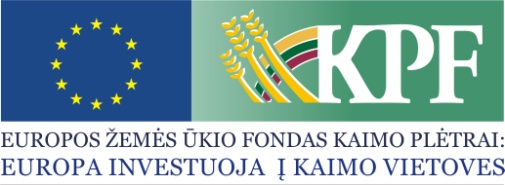 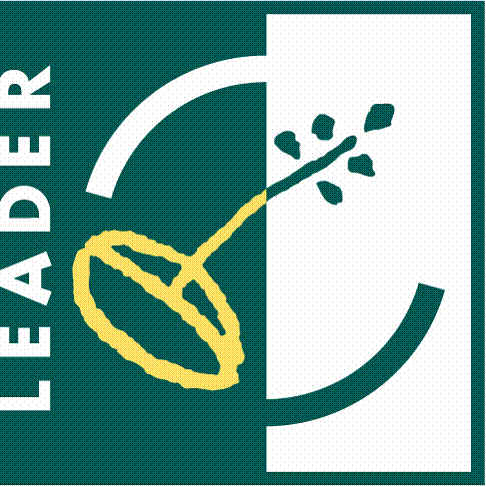 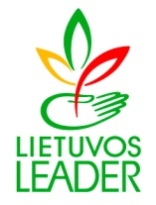 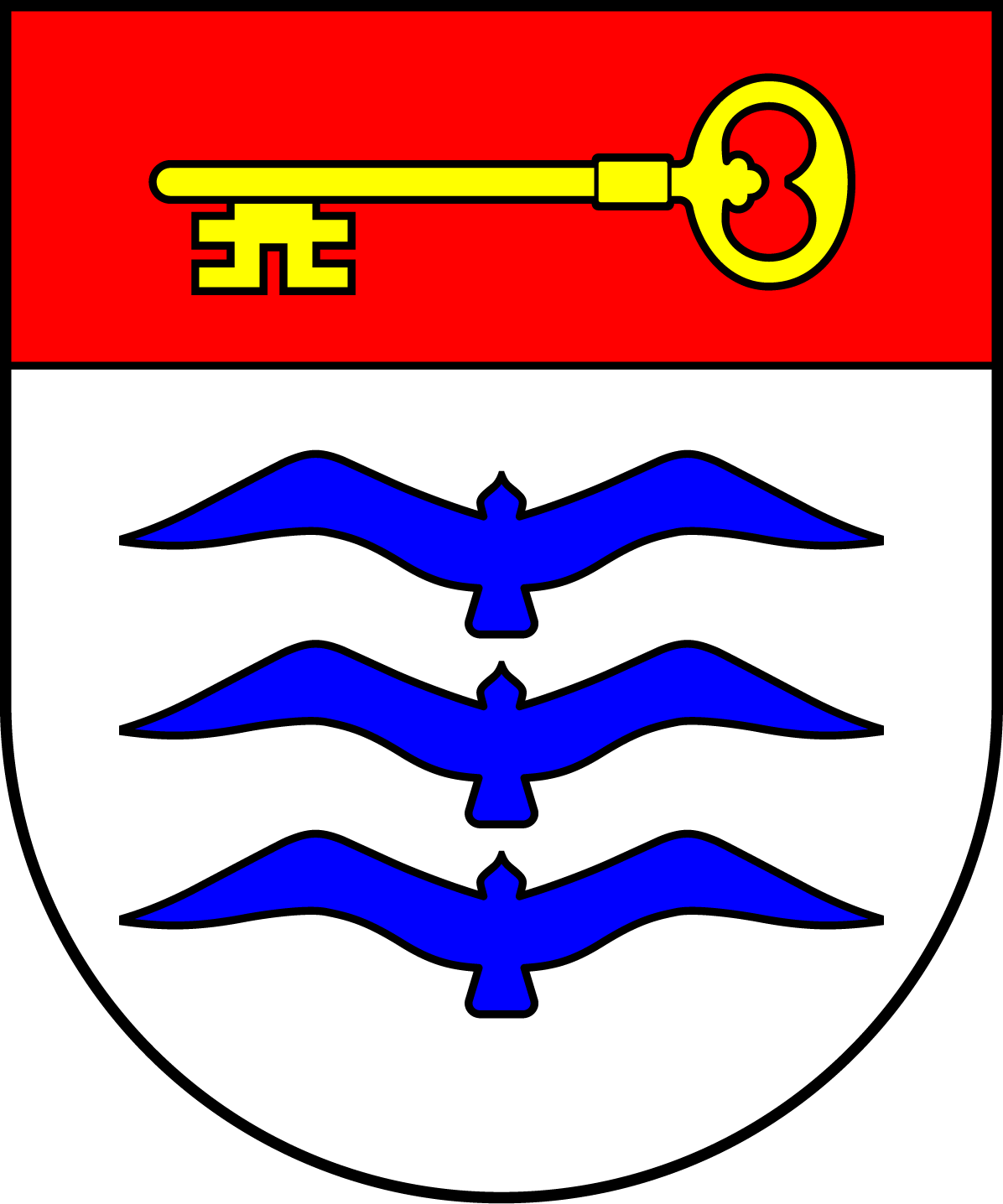 